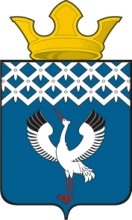 Российская ФедерацияСвердловская область Глава муниципального образования Байкаловского сельского поселенияРАСПОРЯЖЕНИЕот 16.06.2017 г.  №  93/од-рс. БайкаловоО  проведении  культурно - массового мероприятия,                                            посвященного Дню деревень Инишева и Заречная,                                                                              на территории  муниципального образования  Байкаловского сельского поселения – 01  июля 2017 года        В соответствии с Постановлением Правительства Свердловской области  от 30.05.2003 г. № 333-ПП «О мерах по  обеспечению общественного порядка и безопасности при проведении на территории Свердловской области  мероприятий с массовым пребыванием людей",  пунктом 3 статьи 16 Федерального закона от 22.11.1995 № 171-ФЗ «О государственном регулировании производства и оборота этилового спирта, алкогольной и спиртосодержащей продукции», законом Свердловской области от 29.10.2013 № 103-ОЗ "О регулировании отдельных отношений в сфере розничной продажи алкогольной продукции и ограничения ее потребления на территории Свердловской области", в целях обеспечения охраны  порядка и безопасности граждан в период проведения культурно - массового мероприятия, посвящённого Дню деревень Инишева и Заречная:1. Подготовить и провести   на территории  деревни Инишева в период с 12.00 до 18.00 часов  01.07.2017 г. культурно - массовое мероприятие,  посвящённое Дню деревень Инишева и Заречная.2. Утвердить план проведения культурно - массового  мероприятия, посвящённого Дню деревень Инишева и Заречная (Приложение 1).3. Рекомендовать ММО МВД  России «Байкаловский»  осуществить комплекс мер по обеспечению охраны общественного порядка и безопасности граждан при проведении  культурно - массового мероприятия, посвящённого Дню деревень Инишева и Заречная, 01 июля 2017г.4. Рекомендовать руководителям торговых организаций всех форм  собственности, обеспечивающих выездную торговлю, запретить продажу алкогольной продукции с содержанием  этилового спирта более чем 16,5 процента  готовой продукции, а также пива и пивных напитков, сидра, пуаре, медовухи  01.07.2017 г.5. Запретить  пронос спиртных напитков в стеклянной таре в места  проведения культурно - массового мероприятия, посвящённого Дню деревень Инишева и Заречная.6. Настоящее Распоряжение подлежит размещению на официальном сайте администрации  муниципального образования Байкаловского сельского поселения www.bsposelenie.ru.7.  Контроль исполнения настоящего Распоряжения оставляю за собой.Глава муниципального образования         Байкаловского сельского поселения                                                   Д.В.Лыжин     ПЛАНпроведения культурно-массового мероприятия, посвящённого  деревень Инишева и Заречная - 01.07.2017г.                                       Приложение № 1 Утверждено распоряжением  главы                    МО Байкаловского сельского поселения от 16.06.2017 г. № 93-од/р№№ п/пМероприятияДата и время проведенияДата и время проведенияМесто проведенияМесто проведенияОтветственные123344501 июля  2017 г.01 июля  2017 г.01 июля  2017 г.01 июля  2017 г.01 июля  2017 г.01 июля  2017 г.01 июля  2017 г.1.Работа выездной торговли Работа выездной торговли 12.00 –18.0012.00 –18.00д.Инишева, пустырьнапротив домаул.Нагорная,7Специалист Администрации МО Байкаловского СП по Ляпуновской территории Белова О.Г.  3-52-742.Музыкальное сопровождение массового гуляния Музыкальное сопровождение массового гуляния 12.00 –18.0012.00 –18.00д.Инишева, пустырьнапротив домаул.Нагорная,7ЗаведующаяЛяпуновским  ДК Светлакова Н.С   3-52-97Концертно-развлекательная программаКонцертно-развлекательная программаКонцертно-развлекательная программаКонцертно-развлекательная программаКонцертно-развлекательная программаКонцертно-развлекательная программаКонцертно-развлекательная программа3.Торжественная часть. Открытие праздника.Торжественная часть. Открытие праздника.12.00-12.1512.00-12.15д.Инишева, пустырьнапротив домаул.Нагорная,7Специалист Администрации МО Байкаловского СП по Ляпуновской территории Белова О.Г.  3-52-744.Концертно-игровая  программа  Ляпуновского ДККонцертно-игровая  программа  Ляпуновского ДК12.30 –15.0012.30 –15.00д.Инишева, пустырьнапротив домаул.Нагорная,7ЗаведующаяЛяпуновским  ДК Светлакова Н.С   3-52-975.Экскурсия по родным местамЭкскурсия по родным местам15.00-17.0015.00-17.00д.Инишева, пустырьнапротив домаул.Нагорная,7Специалист Администрации МО Байкаловского СП по Ляпуновской территории Белова О.Г.  3-52-74Староста д.Инишева Хрушкова Нина Ивановна6.Игры, конкурсы, танцы Игры, конкурсы, танцы 17.00 –18.0017.00 –18.00д.Инишева, пустырьнапротив домаул.Нагорная,7Специалист Администрации МО Байкаловского СП по Ляпуновской территории Белова О.Г.  3-52-74 ЗаведующаяЛяпуновским  ДК Светлакова Н.С   3-52-97